ГОСТ 21930-76. Припои оловянно-свинцовые в чушках. Технические условия (с Изменениями N 1, 2, 3, 4)ГОСТ 21930-76

Группа В51     
     
МЕЖГОСУДАРСТВЕННЫЙ СТАНДАРТПРИПОИ ОЛОВЯННО-СВИНЦОВЫЕ В ЧУШКАХТехнические условияTin-lead solders in pigs. Specifications.

ОКП 17 2300*
_________________ 
* См. примечания ФГУП "СТАНДАРТИНФОРМ". 

Дата введения 1978-01-01ИНФОРМАЦИОННЫЕ ДАННЫЕ*_________________ 
* См. примечания ФГУП "СТАНДАРТИНФОРМ".

1. РАЗРАБОТАН И ВНЕСЕН Министерством цветной металлургии СССР 

РАЗРАБОТЧИКИ
В.А.Аршинников; З.Я.Каменецкая; А.И.Даутова
2. УТВЕРЖДЕН И ВВЕДЕН В ДЕЙСТВИЕ Постановлением Государственного комитета стандартов Совета Министров СССР от 16.06.76 N 1448

ИЗМЕНЕНИЕ N 4 ГОСТ 21930-76 Принято Межгосударственным советом по стандартизации, метрологии и сертификации (протокол N 6 от 21.10.94)

За принятие проголосовали:
3. ВЗАМЕН ГОСТ 1499-70 в части чушек
4. ССЫЛОЧНЫЕ НОРМАТИВНО-ТЕХНИЧЕСКИЕ ДОКУМЕНТЫ
5. Ограничение срока действия снято по протоколу N 2-92 Межгосударственного cовета по стандартизации, метрологии и сертификации (ИУС 2-93)
6. ПЕРЕИЗДАНИЕ (октябрь 1997 г.) с Изменениями N 1, 2, 3, 4, утвержденными в декабре 1982 г., июне 1987 г., июле 1990 г., марте 1995 г. (ИУС 3-83, 9-87, 10-90, 6-95)


Переиздание (по состоянию на июль 2008 г.)


Настоящий стандарт распространяется на оловянно-свинцовые припои в чушках, применяемые для лужения и пайки деталей.

(Измененная редакция, Изм. N 1, 2, 3).

1. МАРКИ1.1. В зависимости от химического состава оловянно-свинцовые припои изготавливаются следующих марок:

бессурьмянистые - ПОС 90, ПОС 63, ПОС 61, ПОС 40, ПОС 30, ПОС 10, ПОС 61М, ПОСК 50-18, ПОСК 2-18;

малосурьмянистые - ПОССу 61-0,5, ПОССу 50-0,5, ПОССу 40-0,5, ПОССу 35-0,5, ПОССу 30-0,5, ПОССу 25-0,5, ПОССу 18-0,5;

сурьмянистые - ПОСу 95-5, ПОССу 40-2, ПОССу 35-2, ПОССу 30-2, ПОССу 25-2, ПОССу 18-2, ПОССу 15-2, ПОССу 10-2, ПОССу 8-3; ПОССу 5-1, ПОССу 4-6, ПОССу 4-4.

Примеры условных обозначений:

Припой в чушках марки ПОС 40:
Припой Ч ПОС 40 ГОСТ 21930-76
То же, марки ПОССу 18-0,5:
Припой Ч ПОССу 18-0,5 ГОСТ 21930-76
(Измененная редакция, Изм. N 3, 4).


Примечания:
1. По требованию потребителя массовая доля мышьяка в бессурьмянистых припоях марок ПОС 61, ПОС 40 и ПОС 30 должна быть не более 0,01%.
2. В сурьмянистых припоях марок ПОССу 40-2, ПОССу 30-2 и ПОССу 18-2, применяемых в автомобилестроении, допускается массовая доля меди до 0,1% и мышьяка - до 0,05%.
3. Содержание примесей железа, серы, никеля, цинка, алюминия обеспечивается технологией изготовления.


(Измененная редакция, Изм. N 3, 4).

2. ТЕХНИЧЕСКИЕ ТРЕБОВАНИЯ2.1. Припои оловянно-свинцовые в чушках изготовляют в соответствии с требованиями настоящего стандарта по технологической инструкции, утвержденной в установленном порядке.

Химический состав припоев должен соответствовать требованиям таблицы. 

(Измененная редакция, Изм. N 1, 2).
2.2. Форма чушек припоев всех марок приведена в приложении 3. Размеры чушек, указанные в приложении 3, приведены для конструирования и изготовления изложниц.

Допускаемые отклонения по размерам изложниц должны соответствовать 13 классу точности по ГОСТ 26645.

(Измененная редакция, Изм. N 4).
2.3 Поверхность чушек не должна иметь шлаковых и других инородных включений. Допускается наличие усадочных раковин и трещин.

(Измененная редакция, Изм. N 2).
2.4. Физико-механические свойства припоев приведены в приложении 1.
2.5. Области преимущественного применения припоев приведены в приложении 2. 

Разд.2а (Исключен, Изм. N 3).

3. ПРАВИЛА ПРИЕМКИ3.1. Припои принимают партиями. Каждая партия должна состоять из чушек одной марки и одной плавки. Масса партии не ограничивается.

Каждая партия чушек сопровождается документом о качестве, содержащим: 

товарный знак или наименование и товарный знак предприятия-изготовителя; 

условное обозначение припоя;

результаты химического анализа или подтверждение о соответствии качества припоя требованиям настоящего стандарта; 

номер партии;

массу нетто в килограммах; 

дату изготовления. 

(Измененная редакция, Изм. N 1, 2, 3).
3.2. Внешнему осмотру подвергают каждую чушку партии.
3.3. Для контроля химического состава припоя от партии отбирают каждую пятидесятую чушку, но не менее пяти чушек.

На предприятии-изготовителе допускается проверку химического состава проводить на пробе, отобранной от расплавленного металла в начале, середине и конце разлива плавки.

Контроль содержания примесей железа, серы, никеля, цинка и алюминия в припоях всех марок изготовитель проводит в процессе изготовления.

(Измененная редакция, Изм. N 1, 2, 3).
3.4. При получении неудовлетворительных результатов проверки химического состава проводят повторную проверку на удвоенной выборке, взятой от той же партии.

Результаты повторных испытаний распространяются на всю партию.

4. МЕТОДЫ ИСПЫТАНИЙ4.1. Контроль поверхности чушек производят визуальным осмотром.
4.2. Отбор проб - по ГОСТ 24231. Стружку, отобранную от всех чушек, измельчают до крупности частиц не более 5 мм без контрольного просева, тщательно перемешивают и сокращают квартованием до лабораторной пробы массой 200 г.

Лабораторную пробу расплавляют в тигле и растирают на бельтинге до размеров частиц не более 2 мм, перемешивают и обрабатывают магнитом. Лабораторную пробу делят на две части: одну часть направляют на химический анализ, другую сохраняют на случай разногласия в оценке качества партии.

Пробы от жидкого металла отбирают в виде сплесок и стержней диаметром 8 мм, длиной 75 мм.

(Измененная редакция, Изм. N 1, 2, 3, 4).
4.3. Стружку припоев, содержащих свыше 2,5% сурьмы, просеивают через сетку N 08 по ГОСТ 6613 для определения мелкой фракции. За результат анализа принимают расчетные данные результатов анализа обеих фракций.

(Измененная редакция, Изм. N 1, 2).
4.4. Химический состав припоев определяют по ГОСТ 1429.0 - ГОСТ 1429.15 или другими методами, обеспечивающими требуемую точность определения.

При разногласиях в оценке химического состава припоя определение его проводят по ГОСТ 1429.0 - ГОСТ 1429.11.

(Измененная редакция, Изм. N 2).

5. МАРКИРОВКА, УПАКОВКА, ТРАНСПОРТИРОВАНИЕ И ХРАНЕНИЕ5.1. На каждой чушке припоя выбивают:
а) товарный знак предприятия-изготовителя;
б) обозначение марки припоя;
в) номер плавки.

Обозначение марки припоя наносится на лицевой поверхности чушки с левой стороны цифрами, соответствующими процентному содержанию основных компонентов без указания буквенного обозначения ПОС, ПОССу, ПОСу, ПОСК. Номер плавки выбивается с правой стороны лицевой поверхности чушки.

Примеры нанесения обозначения марки припоя:

Припой марки ПОС 90: 90.

Припой марки ПОС 61М: 61М.

(Измененная редакция, Изм. N 2, 3).
5.1а. Чушки припоев транспортируют без упаковывания транспортными пакетами или в контейнерах по ГОСТ 18477. Пакеты чушек должны быть обвязаны стальной упаковочной лентой размерами не менее 0,8х30 мм по ГОСТ 3560, скрепленной в замок. Допускается применение других средств скрепления, обеспечивающих сохранность пакета по ГОСТ 21650. Масса пакета не более 1250 кг. Допускается увеличение пакета до 1500 кг при условии проведения погрузки и выгрузки на подъездных путях грузоотправителя и грузополучателя, при этом пол вагона по ходу погрузчика должен выстилаться металлическими листами толщиной 3-4 мм.

Схемы укладки и скрепления чушек припоев в пакеты приведены в приложении 4.

При перевозке воздушным транспортом чушки упаковывают в плотные дощатые ящики типа II-1 по ГОСТ 2991, размерами по ГОСТ 21140, выстланные изнутри полиэтиленовой пленкой по ГОСТ 10354. Масса брутто ящиков - не более 60 кг.

(Измененная редакция. Изм. N 1, 2, 3, 4).
5.2. Транспортная маркировка - по ГОСТ 14192.
5.3. Чушки припоев перевозят транспортом всех видов в крытых транспортных средствах в соответствии с правилами перевозок грузов, действующими на транспорте данного вида.
5.2, 5.3. (Измененная редакция, Изм. N 1).
5.4. Припой должен храниться в закрытом помещении.

Разд.6 (Исключен, Изм. N 1).ПРИЛОЖЕНИЕ 1 (cправочное). ФИЗИКО-МЕХАНИЧЕСКИЕ СВОЙСТВА ПРИПОЕВ

ПРИЛОЖЕНИЕ 1
СправочноеПРИЛОЖЕНИЕ 2 (рекомендуемое). ОБЛАСТИ ПРЕИМУЩЕСТВЕННОГО ПРИМЕНЕНИЯ ОЛОВЯННО-СВИНЦОВЫХ ПРИПОЕВ
ПРИЛОЖЕНИЕ 2
Рекомендуемое
Примечание. Малосурьмянистые припои рекомендуются для пайки цинковых и оцинкованных деталей.


(Измененная редакция, Изм. N 4).

ПРИЛОЖЕНИЕ 3 (справочное). ФОРМА ЧУШЕК ПРИПОЕВ ВСЕХ МАРОК

ПРИЛОЖЕНИЕ 3
Справочное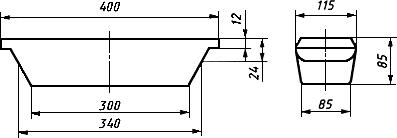 
Черт.1
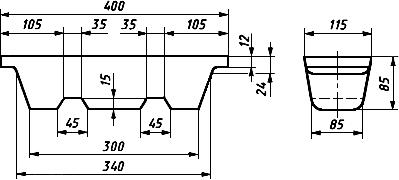 
Черт.2
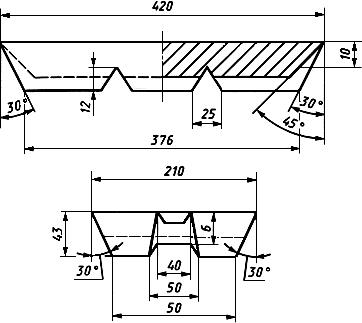 
Черт.3
ПРИЛОЖЕНИЕ 4 (справочное). Схема укладки и скрепления в пакеты чушек припоевПРИЛОЖЕНИЕ 4
СправочноеСхема укладки и скрепления в пакеты чушек припоев, приведенных в приложении 3 (черт.1 и 2) 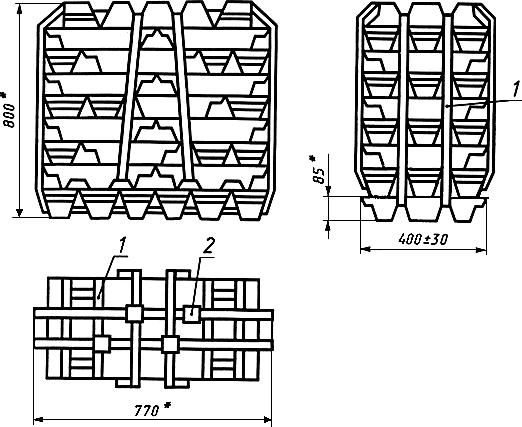 
Черт.1________________
* Размер для справок.

Схема укладки и скрепления в пакеты чушек припоев, приведенных в приложении 3 (черт.3) 
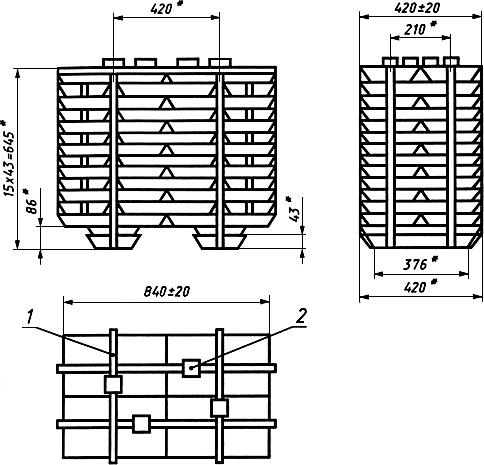 
1 - упаковочная лента; 2 - замок для скрепления чушек

Черт.2________________
* Размер для справок.


ПРИЛОЖЕНИЯ 3 и 4. (Введены дополнительно, Изм. N 4).

ПРИМЕЧАНИЯ ФГУП "СТАНДАРТИНФОРМ"1 На первой странице дополнить кодом: МКС 25.160.50 (указатель "Национальные стандарты", 2008).
2 Информационные данные. Ссылочные нормативно-технические документы: ГОСТ 1429.14-77 заменен на ГОСТ 1429.14-2004.

Наименование государстваНаименование национального органа стандартизацииАзербайджанская РеспубликаАзгосстандартРеспублика АрменияАрмгосстандартРеспублика БелоруссияГосстандарт БелоруссииГрузияГрузстандартРеспублика КазахстанГосстандарт Республики КазахстанКиргизская РеспубликаКиргизстандартРеспублика МолдоваМолдовастандартРоссийская ФедерацияГосстандарт РоссииРеспублика УзбекистанУзгосстандартУкраинаГосстандарт УкраиныОбозначение НТД, на который дана ссылкаНомер пунктаГОСТ 1429.0-77 - ГОСТ 1429.15-774.4ГОСТ 2991-855.1аГОСТ 3560-735.1аГОСТ 6613-864.3ГОСТ 10354-825.1аГОСТ 14192-965.2ГОСТ 18477-795.1аГОСТ 21140-885.1аГОСТ 21399-755.1аГОСТ 21650-765.1аГОСТ 24231-804.2ГОСТ 26645-852.2Марка припояКод ОКПМассовая доля, %Массовая доля, %Массовая доля, %Массовая доля, %Массовая доля, %Массовая доля, %Массовая доля, %Массовая доля, %Массовая доля, %Массовая доля, %Массовая доля, %Массовая доля, %Массовая доля, %Массовая доля, %Массовая доля, %Массовая доля, %основных компонентовосновных компонентовосновных компонентовосновных компонентовосновных компонентовосновных компонентовпримесей, не болеепримесей, не болеепримесей, не болеепримесей, не болеепримесей, не болеепримесей, не болеепримесей, не болеепримесей, не болеепримесей, не болеепримесей, не болееОловоСурьмаКадмийМедьМедьСвинецСурьмаМедьВисмутМышьякЖелезоНикельСераЦинкАлю-
минийСвинецБессурьмянистыеБессурьмянистыеБессурьмянистыеБессурьмянистыеБессурьмянистыеБессурьмянистыеБессурьмянистыеБессурьмянистыеБессурьмянистыеБессурьмянистыеБессурьмянистыеБессурьмянистыеБессурьмянистыеБессурьмянистыеБессурьмянистыеБессурьмянистыеБессурьмянистыеБессурьмянистыеПОС 9017 2311 1100 0489-91---Осталь-
ное
Осталь-
ное
0,100,050,10,01ПОС 6317 2312 010062,5-63,5---То жеТо же0,050,050,10,020,020,020,020,0020,002-ПОС 6117 2312 1100 1059-61---""0,100,050,20,02ПОС 4017 2314 1100 0039-41---""0,100,050,02ПОС 3017 2321 1100 0929-31---""0,100,050,02ПОС 1017 2326 1100 069-10---""0,100,050,020,020,020,020,0020,002-ПОС 61М17 2312 1200 0759-61--1,2-2,0""0,20-0,01ПОСК 50-1817 2313 1200 0249-51-17-19-""0,200,080,03ПОСК 2-1817 2343 1100 091,8-2,3-17,5-18,5-""0,050,050,01МалосурьмянистыеМалосурьмянистыеМалосурьмянистыеМалосурьмянистыеМалосурьмянистыеМалосурьмянистыеМалосурьмянистыеМалосурьмянистыеМалосурьмянистыеМалосурьмянистыеМалосурьмянистыеМалосурьмянистыеМалосурьмянистыеМалосурьмянистыеМалосурьмянистыеМалосурьмянистыеМалосурьмянистыеМалосурьмянистыеПОССу 61-0,517 2312 1400 0159-610,05-0,5--Осталь-
ное
Осталь-
ное
-0,050,20,020,020,020,020,0020,002-ПОССу 50-0,5 
17 2313 1100 0549-51--То жеТо же0,050,10,02ПОССу 40-0,5 
17 2314 1200 0839-41--""0,050,20,02ПОССу 35-0,5 
17 2315 1200 0334-36--""0,050,02ПОССу 30-0,5 
17 2321 1200 0629-31--""0,050,02ПОССу 25-0,5 
17 2322 1200 0124-26--""0,050,02ПОССу 18-0,5 
17 2323 1100 1017-18--""0,050,02СурьмянистыeСурьмянистыeСурьмянистыeСурьмянистыeСурьмянистыeСурьмянистыeСурьмянистыeСурьмянистыeСурьмянистыeСурьмянистыeСурьмянистыeСурьмянистыeСурьмянистыeСурьмянистыeСурьмянистыeСурьмянистыeСурьмянистыeСурьмянистыe95-517 2311 1200 01Осталь- ное4,0-5,0---0,050,10,040,020,020,020,0020,0020,07ПОССу 40-217 2314 1300 0539-411,5-2,0-Осталь-
ное
0,080,20,020,08-ПОССу 35-217 2315 1300 0034-361,5-2,0-То же0,080,02ПОССу 30-217 2321 1300 0329-311,5-2,0-"0,080,02ПОССу 25-217 2322 1300 0924-261,5-2,0-"0,080,02ПОССу 18-217 2323 1200 0717-181,5-2,0-"0,080,02ПОССу 15-217 2324 1100 0514-151,5-2,0-"0,080,02ПОССу 10-217 2326 1200 039-101,5-2,0-"0,080,02ПОССу 8-317 2326 1300 007-82,0-3,0-"0,10,05ПОССу 5-117 2327 1100 01
4-50,5-1,0-"0,080,02ПОССу 4-617 2327 1200 093-45,0-6,0-"0,10,05ПОССу 4-417 2327 1300 063-43,0-4,0-"0,10,05Марка припояТемпература плавления, °СТемпература плавления, °СПлот-
ность, г/смУдельное электросо-
против-
ление, Ом·мм/мТеплопро-
водность, ккал/
см·с·градВремен-
ное сопро-
тивление разрыву, кгс/ммОтноси-
тельное удлинение,
%Ударная вязкость, кгс/смТвер-
дость по Бри-
неллю, HBСолидусЛиквидусПОС 901832207,60,1200,1304,9404,215,4ПОС 611831908,50,1390,1204,3463,914,0ПОС 401832389,30,1590,1003,8524,012,5ПОС 1026829910,80,2000,0843,2443,212,5ПОС 61М1831928,50,1430,1174,5401,114,9ПОСК 50-181421458,80,1330,1304,0404,914,0ПОССу 61-0,5 
1831898,50,1400,1204,5353,713,5ПОССу 50-0,5 
1832168,90,1490,1123,8624,413,2ПОССу 40-0,5 
1832359,30,1690,1004,0504,013,0ПОССу 35-0,5 
1832459,50,1720,1003,8473,913,3ПОССу 30-0,5 
1832558,70,1790,0903,6453,913,2ПОССу 25-0,5 
18326610,00,1820,0903,6453,913,6ПОССу 18-0,5 
18327710,20,1980,0843,6503,6-ПОСу 95-52342407,30,1450,1104,0465,518,0ПОССу 40-21852299,20,1720,1004,3482,814,2ПОССу 35-21852439,40,1790,0904,0402,6-ПОССу 30-21852509,60,1820,0904,0402,5-ПОССу 25-21852609,80,1850,0903,8352,4-ПОССу 18-218627010,10,2060,0813,6351,911,7ПОССу 15-218427510,30,2080,0803,6351,912,0ПОССу 10-226828510,70,2080,0803,5301,910,8ПОССу 8-324029010,50,2070,0814,0431,712,8ПОССу 5-127530811,20,2000,0843,3402,810,7ПОССу 4-624427010,70,2080,0806,5150,817,3Марка припояОбласть примененияПОС 90Для лужения и пайки внутренних швов пищевой посуды и медицинской аппаратурыПОС 63Групповая пайка печатного монтажа, пайка на автоматизированных линиях волной припоя, окунанием с протягиваниемПОС 61Для лужения и пайки электро- и радиоаппаратуры, печатных схем, точных приборов с высокогерметичными швами, где недопустим перегревПОС 40Для лужения и пайки электроаппаратуры, деталей из оцинкованного железа с герметичными швамиПОС 10Для лужения и пайки контактных поверхностей электрических аппаратов, приборов, реле, для заливки и лужения контрольных пробок топок паровозовПОС 61МДля лужения и пайки электропаяльниками тонких (толщиной менее 0,2 мм) медных проволок, фольги, печатных проводников в кабельной, электро- и радиоэлектронной промышленности. Применение припоя при лужении и пайке в тиглях и ваннах не допускается.ПОСК 50-18Для пайки деталей, чувствительных к перегреву, металлизированной керамики, для ступенчатой пайки конденсаторовПОССу 61-0,5Для лужения и пайки электроаппаратуры, пайки элементов печатных плат, обмоток электрических машин, оцинкованных радиодеталей при жестких требованиях к температуреПОССу 50-0,5Для лужения и пайки авиационных радиаторов, для пайки пищевой посуды с последующим лужением пищевым оловомПОССу 40-0,5Для лужения и пайки жести, обмоток электрических машин, для пайки монтажный элементов, моточных и кабельных изделий, радиаторных трубок, оцинкованных деталей холодильных агрегатовПОССу 35-0,5Для лужения и пайки свинцовых кабельных оболочек электротехнических изделий неответственного назначения, тонколистовой упаковкиПОССу 30-0,5Для лужения и пайки листового цинка, радиаторовПОССу 25-0,5Для лужения и пайки радиаторовПОССу 18-0,5Для лужения и пайки трубок теплообменников, электролампПОСу 95-5Для пайки в электропромышленности, для пайки трубопроводов, работающих при повышенных температурахПОССу 40-2Для лужения и пайки холодильных устройств, тонколистовой упаковки. Припой широкого назначенияПОССу 30-2Для лужения и пайки в холодильном аппаратостроении, электроламповом производстве, автомобилестроении, для абразивной пайкиПОССу 18-2, 
ПОССу 15-2, 
ПОССу 10-2Для пайки в автомобилестроенииПОССу 8-3Для лужения и пайки в электроламповом производствеПОССу 5-1Для лужения и пайки деталей, работающих при повышенных температурах, для лужения трубчатых радиаторовПОССу 4-6Для пайки белой жести, для лужения и пайки деталей с закатанными и клепаными швами из латуни и меди, для шпатлевки кузовов автомобилейПОССу 4-4Для лужения и пайки в автомобилестроенииПОСК-2-18Для лужения и пайки металлизированных и керамических деталей